ИНФОРМАЦИЯВ СФЕРЕ ЖИЛИЩНО – КОММУНАЛЬНОГО ХОЗЯЙСТВА          В посёлке Кедровый Красноярского края управляющие компании проводят дезинфекцию мест общего пользования в МКД.          Дезинфекция мест общего пользования направлена на снижение риска распространения новой короновирусной инфекции.         От слаженной работы управляющих организаций зависит результат борьбы с короновирусом. Ведь именно через места общего пользования собственники и наниматели жилых помещений проходят по несколько раз в день, даже находясь в самоизоляции.  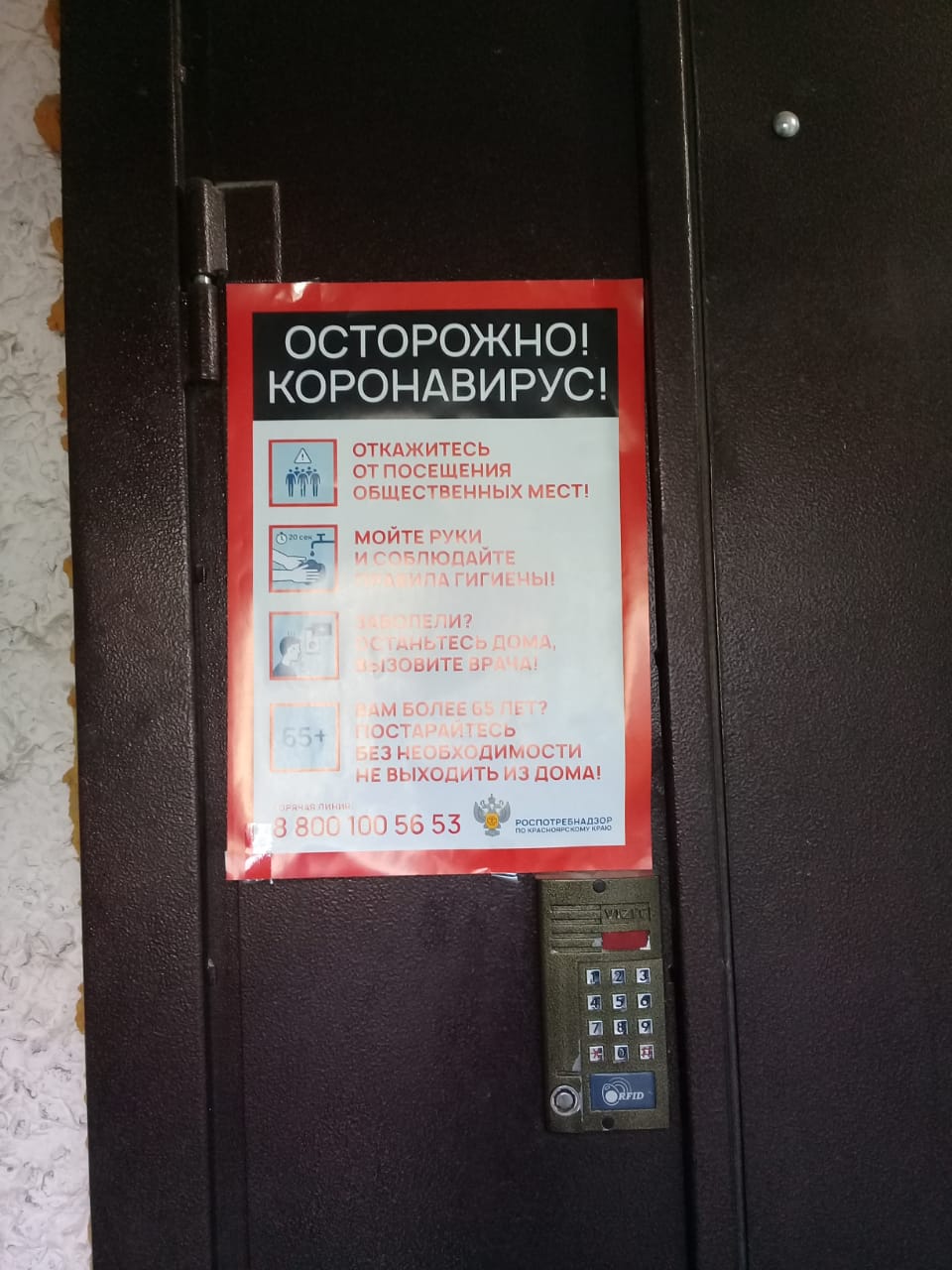 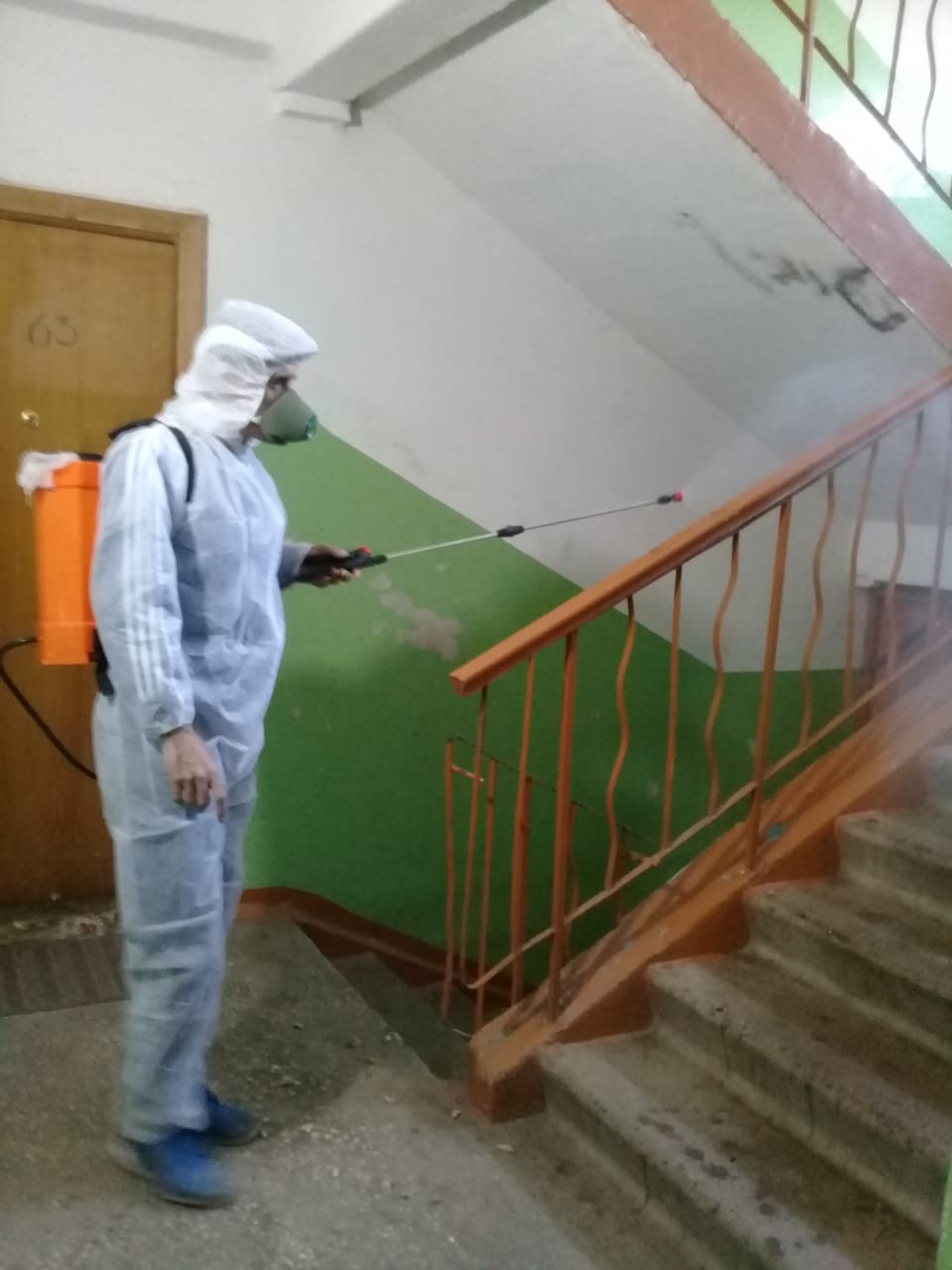 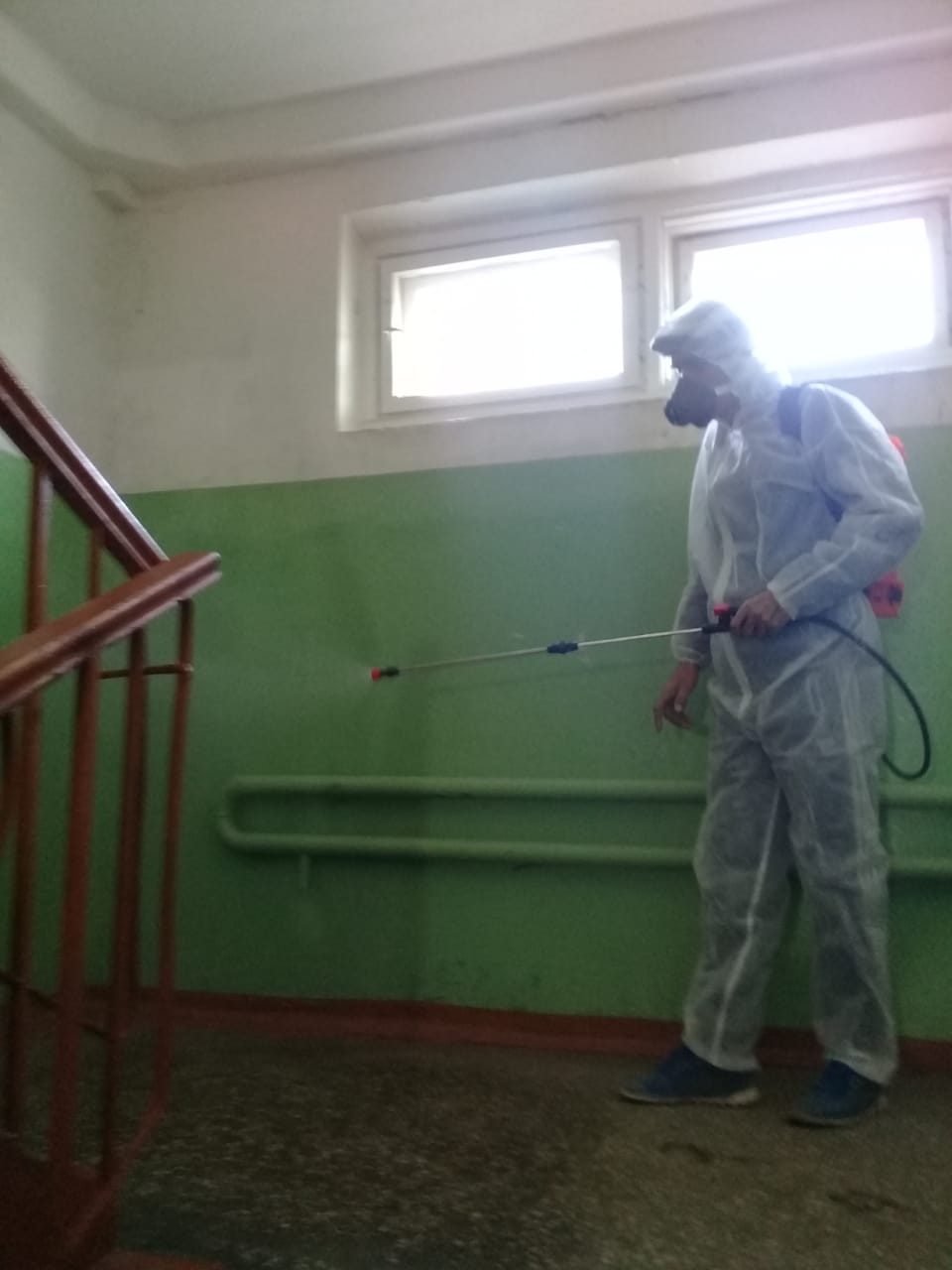 